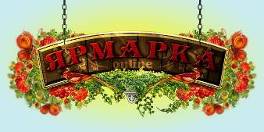                          ВНИМАНИЕ! «НПО АРГО ЭМ-1» объявляет о проведении НА ПОРТАЛЕ HTTPS://EVENTS.WEBINAR.RUЯРМАРКИ ВЕБИНАРОВ:«В УДИВИТЕЛЬНОМ МИРЕ ЭФФЕКТИВНОЙ МИКРОФЛОРЫ»06.10.18 в 13ч по московскому времени Нефедов О.Ю.ЭМ-ПОЛИМЕРЫ ПРИ ХРАНЕНИИ УРОЖАЯ И В БЫТУПродление срока хранения с помощью ЭМ-пластмассы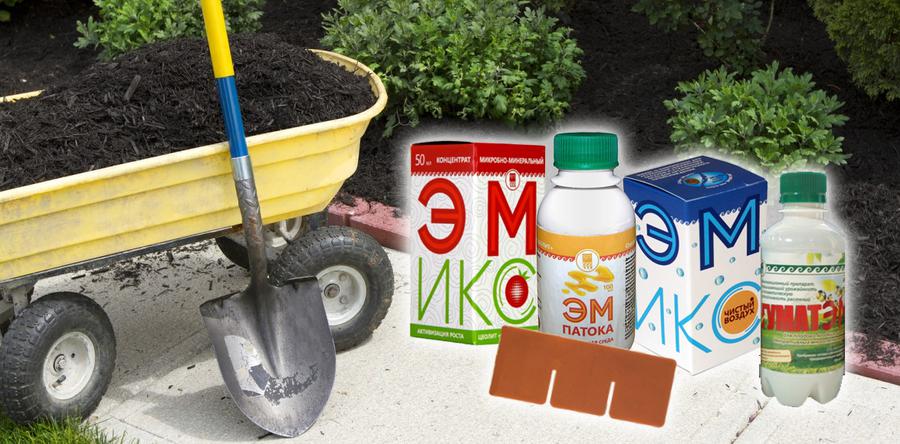 Формирование ЭМ-пространстваСпособы снижения количества пестицидов в продуктах растительного происхожденияИспользование ЭМ-энергетики для выращивания комнатных растений(ЭМ-пластмасса, ЭМ-доска, Антибактериальая щетка, ЭМИКС-пленка, ЭМ-контейнеры, ЭМИКС чистый воздух)Порядок участия в вебинаре: зайдите по ссылкеhttps://events.webinar.ru/6251939/1532475 в назначенное время20.10.18 в 13ч по московскому времени Кохановская Е.В.СОВРЕМЕННЫЕ ПРИНЦИПЫ ОРАНИЧЕСКОГО ЗЕМЛЕДЕЛИЯОрганическое земледелие как основа для выращивания здорового урожая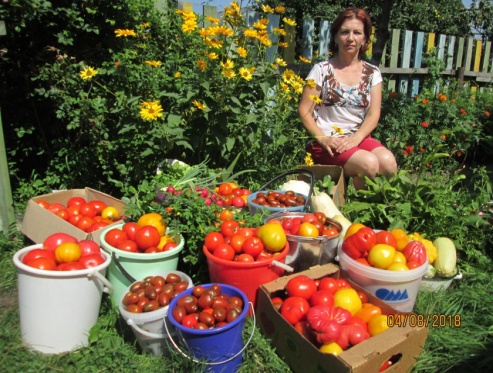 Как соблюсти принцип - не навреди природеС чего начать органическое земледелиеИтоги урожайного сезона 2018 года(ЭМИКС-концентрат, ЭМИКС сухой, ГуматЭМы, ЭМ-патока, ЭМ-пластмасса, ЭМИКС-пленка)Порядок участия в вебинаре: зайдите по ссылкеhttps://events.webinar.ru/6251939/1532647 в назначенное время03.11.18 в 13ч по московскому времениОЗДОРОВЛЕНИЕ МИКРОФЛОРЫ ЖИЛОГО ПРОСТРАНСТВАПолезные микроорганизмы для очистки воздуха от пыли и клещей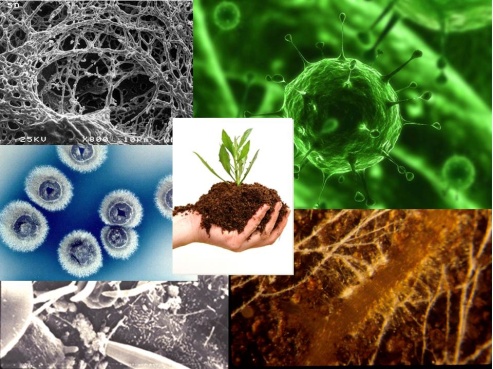 Обработка загрязнений на меховых и шерстяных изделияхБорьба с засорами и неприятными запахами в домеОздоровление внутренней среды(ЭМИКС концентрат, ЭМИКС чистый воздух, ЭМИКС-пленка, ЭМ-курунга, КуЭМсилы, ДентаЭМ, ВетЭМ)Порядок участия в вебинаре: зайдите по ссылкеhttps://events.webinar.ru/6251939/1532775 в назначенное время17.11.18 в 13ч по московскому времени Валуева М.П.50 ОТТЕНКОВ ВКУСА КУЭМСИЛА И ЭМ-КУРУНГИ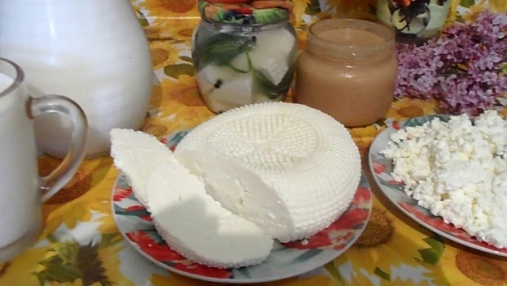 Вкусно и полезно – как правильно сочетать?Нераскрытые возможности эффективных заквасок ЭМ-курунга и КуЭМсилНовые рецепты и результаты приготовления продуктов на основе ЭМРацион питания и здоровье человека(ЭМ-курунга, КуЭМсилы, ДентаЭМ, ЭМИКС чистый воздух, ЭМИКС - пленка)Порядок участия в вебинаре: зайдите по ссылкеhttps://events.webinar.ru/6251939/1532809  в назначенное время01.12.18 в 13ч по московскому времени Миронов А.Н. ПРОБИОТИКИ – ПОЛНОЕ РУКОВОДСТВО К ДЕЙСТВИЮКак подготовить организм к долгой зиме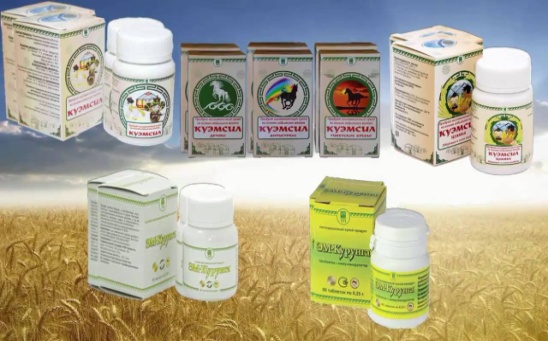 Оздоровление и болезни полости ртаУкрепление иммунитета с помощью пробиотиковПрофилактика обострения хронических заболеваний зимой(ЭМ-курунга, КуЭМсилы, серия ДентаЭМ, ЭМИКС – пленка, ЭМ-контейнеры, ЭМИКС чистый воздух, ВетЭМ)Порядок участия в вебинаре: зайдите по ссылке https://events.webinar.ru/6251939/1532831  в назначенное время15.12.18 в 13ч по московскому времени Халтурин Е.В.ПРАВИЛА ЗАКЛАДКИ БОЛЬШОГО УРОЖАЯПодготовка почвогрунта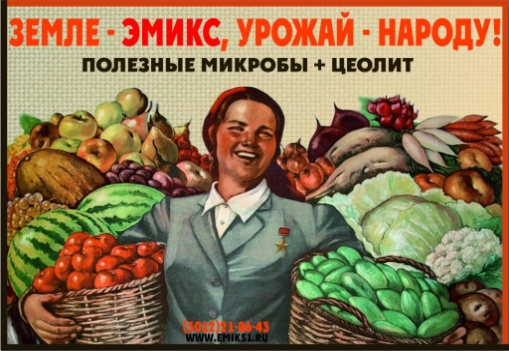 Уход за домашними растениямиБорьба с болезнями рассадыПромышленные результаты внедрения ЭМИКС(ЭМИКС минеральный концентрат, ЭМ-патока, серия ГуматЭМ, ГуматЭМ защитный, ЭМИКС сухой, ЭМИКС чистый воздух, ЭМ-пластмасса, ВетЭМ)Порядок участия в вебинаре: зайдите по ссылкеhttps://events.webinar.ru/6251939/1532859 в назначенное время29.12.18 в 13ч по московскому времени Кохановская Е.В.ИММУНИТЕТ С ЭМ-ПРЕПАРТАМИ КРУГЛЫЙ ГОДХронические заболевания и дисбактериоз;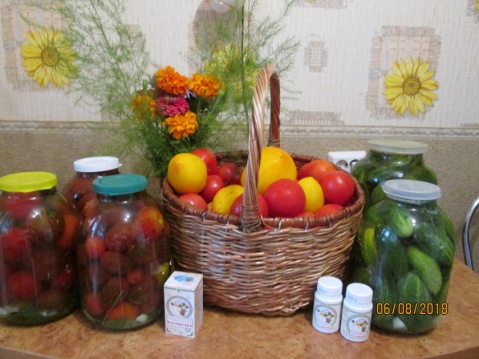 Чем различаются пробиотики друг от друга;Как приготовить ферментированные овощи;Красота и гигиена с помощью пробиотиков(ЭМ-курунга, серия КуЭМсил, ВетЭМ, зубные порошки ДентаЭМ, ЭМИКС-пленка, ЭМИКС чистый воздух)Порядок участия в вебинаре: зайдите по ссылкеhttps://events.webinar.ru/6251939/1532875 в назначенное времяЖЕЛАЕМ ПРИЯТНОГО ПРОСМОТРА И АКТИВНОЙ РАБОТЫ!